.• .•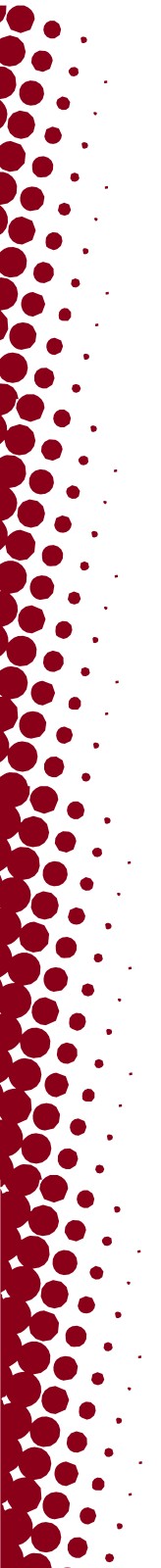 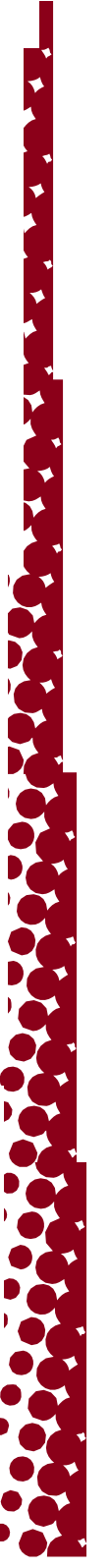 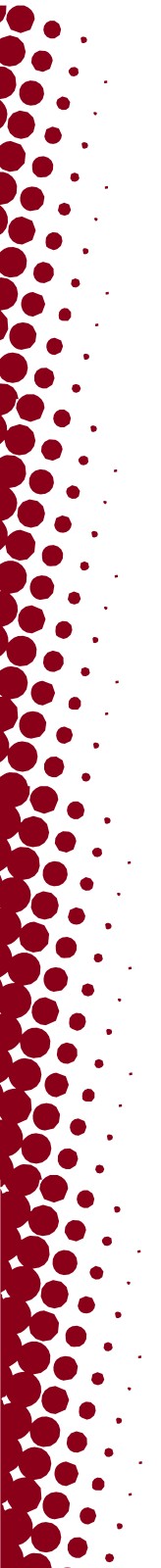 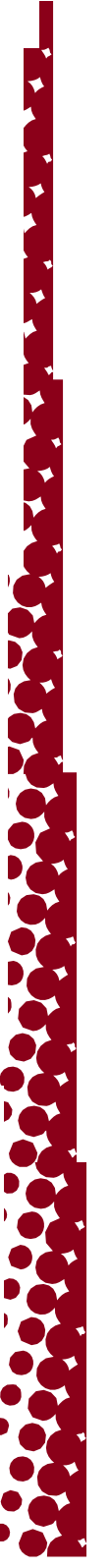 ••••••••••......УНИВЕРСИТЕТ НА ЮТАОТДЕЛ ОБЩЕСТВЕНА БЕЗОПАСНОСТРЕСУРСИ ЗА КАМПУСА911 за спешни случаи801-585-2677 за изпращанеУниверситетска полиция• police.utah.eduЗащитници на жертвите на престъпления• На разположение 24/7• safety.utah.edu/crime-victim-advocatesСигурност на кампуса• Защитен ескорт и помощ на автомобилиститеSafeU• Ресурси за отчитане• safeu.utah.eduУниверситетска обществена безопасност• Съвети и инициативи за безопасност• Годишни доклади за безопасност• Дайте обратна връзка• safety.utah.eduУправление на извънредни ситуации•	Готовност за извънредна ситуация• Кампус предупреждения• Emergency.utah.eduSafeRide• Пн–П, 18:00 до 12:30 сутринта• Изтеглете приложението Transloc за главния кампус:commuterservices.utah.edu/safe-ride• 801-231-9058 (от Research Park)